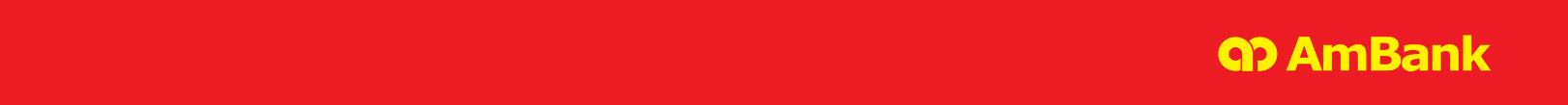 AmBank (M) Berhad (196901000166 (8515-D))SHIPPING GUARANTEE/ ADVANCE ENDORSEMENT OF TRANSPORT DOCUMENTAmBank (M) Berhad (196901000166 (8515-D))SHIPPING GUARANTEE/ ADVANCE ENDORSEMENT OF TRANSPORT DOCUMENTAmBank (M) Berhad (196901000166 (8515-D))SHIPPING GUARANTEE/ ADVANCE ENDORSEMENT OF TRANSPORT DOCUMENTAmBank (M) Berhad (196901000166 (8515-D))SHIPPING GUARANTEE/ ADVANCE ENDORSEMENT OF TRANSPORT DOCUMENTAmBank (M) Berhad (196901000166 (8515-D))SHIPPING GUARANTEE/ ADVANCE ENDORSEMENT OF TRANSPORT DOCUMENTAmBank (M) Berhad (196901000166 (8515-D))SHIPPING GUARANTEE/ ADVANCE ENDORSEMENT OF TRANSPORT DOCUMENTPlease mark  where applicable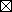 * Delete whichever is not applicablePlease mark  where applicable* Delete whichever is not applicablePlease mark  where applicable* Delete whichever is not applicable                               Date of Application:                                  Date of Application:                                  Date of Application:          Shipping Guarantee For Non-Surrender Of Bill Of Lading                   Advance Endorsement Of Transport Document       Shipping Guarantee For Non-Surrender Of Bill Of Lading                   Advance Endorsement Of Transport Document       Shipping Guarantee For Non-Surrender Of Bill Of Lading                   Advance Endorsement Of Transport Document       Shipping Guarantee For Non-Surrender Of Bill Of Lading                   Advance Endorsement Of Transport Document       Shipping Guarantee For Non-Surrender Of Bill Of Lading                   Advance Endorsement Of Transport Document       Shipping Guarantee For Non-Surrender Of Bill Of Lading                   Advance Endorsement Of Transport Document1.   Applicant/Buyer (Full Name & Address):3.   Customer Ref. No.:      1.   Applicant/Buyer (Full Name & Address):3.   Customer Ref. No.:      1.   Applicant/Buyer (Full Name & Address):3.   Customer Ref. No.:      2.   Shipper/Seller/Consignor (Full Name & Address):2.   Shipper/Seller/Consignor (Full Name & Address):2.   Shipper/Seller/Consignor (Full Name & Address):4.   Goods/Invoice Value (Currency & Figures):4.   Goods/Invoice Value (Currency & Figures):5.   Vessel Name & Voyage No./Flight No.:5.   Vessel Name & Voyage No./Flight No.:5.   Vessel Name & Voyage No./Flight No.:6.   Name Of Shipping Agent/Freight Forwarder:7.   Port/Airport Of Loading:7.   Port/Airport Of Loading:8.   Port/Airport Of Discharge/Unloading:8.   Port/Airport Of Discharge/Unloading:8.   Port/Airport Of Discharge/Unloading:9. Consignee (Name & Address):   To The Order Of AmBank (M) BerhadOR9. Consignee (Name & Address):   To The Order Of AmBank (M) BerhadOR9. Consignee (Name & Address):   To The Order Of AmBank (M) BerhadOR9. Consignee (Name & Address):   To The Order Of AmBank (M) BerhadOR9. Consignee (Name & Address):   To The Order Of AmBank (M) BerhadOR9. Consignee (Name & Address):   To The Order Of AmBank (M) BerhadOR10. Mark(s) And No(s):        Container No(s):      11. Number Of Packages :            Description Of Goods:      11. Number Of Packages :            Description Of Goods:      11. Number Of Packages :            Description Of Goods:      11. Number Of Packages :            Description Of Goods:      12. Gross Weight And Measurement:13. The Above Mentioned Shipping/Transport/Delivery Documents Relate To: 13. The Above Mentioned Shipping/Transport/Delivery Documents Relate To: 13. The Above Mentioned Shipping/Transport/Delivery Documents Relate To: 13. The Above Mentioned Shipping/Transport/Delivery Documents Relate To: 13. The Above Mentioned Shipping/Transport/Delivery Documents Relate To: 13. The Above Mentioned Shipping/Transport/Delivery Documents Relate To:         Letter Of Credit No.:          Collection Bill No.:            Letter Of Credit No.:          Collection Bill No.:            Letter Of Credit No.:          Collection Bill No.:            Letter Of Credit No.:          Collection Bill No.:      Others And Ref. No.:   Others And Ref. No.: 14. Bank Charges:       Please Debit Our Account No.:   With You For All Your Bank’s Charges, Commission, Fees, Out-Of-Pocket Expenses And The Margin Deposit Of RM   As Required By Your Goodselves.14. Bank Charges:       Please Debit Our Account No.:   With You For All Your Bank’s Charges, Commission, Fees, Out-Of-Pocket Expenses And The Margin Deposit Of RM   As Required By Your Goodselves.14. Bank Charges:       Please Debit Our Account No.:   With You For All Your Bank’s Charges, Commission, Fees, Out-Of-Pocket Expenses And The Margin Deposit Of RM   As Required By Your Goodselves.14. Bank Charges:       Please Debit Our Account No.:   With You For All Your Bank’s Charges, Commission, Fees, Out-Of-Pocket Expenses And The Margin Deposit Of RM   As Required By Your Goodselves.14. Bank Charges:       Please Debit Our Account No.:   With You For All Your Bank’s Charges, Commission, Fees, Out-Of-Pocket Expenses And The Margin Deposit Of RM   As Required By Your Goodselves.14. Bank Charges:       Please Debit Our Account No.:   With You For All Your Bank’s Charges, Commission, Fees, Out-Of-Pocket Expenses And The Margin Deposit Of RM   As Required By Your Goodselves.In consideration of you, AmBank (M) Berhad agreeing at our request to issue the Shipping Guarantee in the absence of the relative shipping documents or without production of the Original Bill Of Lading, to counter-sign the "Letter Of Indemnity For Non-Surrender Of Bill Of Lading" or to “Advance Endorse” the Transport Document, to enable us to obtain the release and take possession of the goods to which the Transport Document relates, we hereby irrevocably and unconditionally agree to fully abide by the Terms and Conditions in AmBank (M) Berhad's "Master Trade Terms and Conditions" as executed by us and/or other relevant agreements which have been and will be advised to us by you and currently in force in AmBank (M) Berhad. We hereby declare that we are aware of and in full compliance with the Strategic Trade Act 2010 and all the regulations and requirements connected thereto.We will comply with the Foreign Exchange Notices (“FE Notices”) relating to dealings in currency, borrowing & guarantee, investment in foreign currency asset, payments, security & financial instrument, and export of goods at all times.In consideration of you, AmBank (M) Berhad agreeing at our request to issue the Shipping Guarantee in the absence of the relative shipping documents or without production of the Original Bill Of Lading, to counter-sign the "Letter Of Indemnity For Non-Surrender Of Bill Of Lading" or to “Advance Endorse” the Transport Document, to enable us to obtain the release and take possession of the goods to which the Transport Document relates, we hereby irrevocably and unconditionally agree to fully abide by the Terms and Conditions in AmBank (M) Berhad's "Master Trade Terms and Conditions" as executed by us and/or other relevant agreements which have been and will be advised to us by you and currently in force in AmBank (M) Berhad. We hereby declare that we are aware of and in full compliance with the Strategic Trade Act 2010 and all the regulations and requirements connected thereto.We will comply with the Foreign Exchange Notices (“FE Notices”) relating to dealings in currency, borrowing & guarantee, investment in foreign currency asset, payments, security & financial instrument, and export of goods at all times.In consideration of you, AmBank (M) Berhad agreeing at our request to issue the Shipping Guarantee in the absence of the relative shipping documents or without production of the Original Bill Of Lading, to counter-sign the "Letter Of Indemnity For Non-Surrender Of Bill Of Lading" or to “Advance Endorse” the Transport Document, to enable us to obtain the release and take possession of the goods to which the Transport Document relates, we hereby irrevocably and unconditionally agree to fully abide by the Terms and Conditions in AmBank (M) Berhad's "Master Trade Terms and Conditions" as executed by us and/or other relevant agreements which have been and will be advised to us by you and currently in force in AmBank (M) Berhad. We hereby declare that we are aware of and in full compliance with the Strategic Trade Act 2010 and all the regulations and requirements connected thereto.We will comply with the Foreign Exchange Notices (“FE Notices”) relating to dealings in currency, borrowing & guarantee, investment in foreign currency asset, payments, security & financial instrument, and export of goods at all times.In consideration of you, AmBank (M) Berhad agreeing at our request to issue the Shipping Guarantee in the absence of the relative shipping documents or without production of the Original Bill Of Lading, to counter-sign the "Letter Of Indemnity For Non-Surrender Of Bill Of Lading" or to “Advance Endorse” the Transport Document, to enable us to obtain the release and take possession of the goods to which the Transport Document relates, we hereby irrevocably and unconditionally agree to fully abide by the Terms and Conditions in AmBank (M) Berhad's "Master Trade Terms and Conditions" as executed by us and/or other relevant agreements which have been and will be advised to us by you and currently in force in AmBank (M) Berhad. We hereby declare that we are aware of and in full compliance with the Strategic Trade Act 2010 and all the regulations and requirements connected thereto.We will comply with the Foreign Exchange Notices (“FE Notices”) relating to dealings in currency, borrowing & guarantee, investment in foreign currency asset, payments, security & financial instrument, and export of goods at all times.In consideration of you, AmBank (M) Berhad agreeing at our request to issue the Shipping Guarantee in the absence of the relative shipping documents or without production of the Original Bill Of Lading, to counter-sign the "Letter Of Indemnity For Non-Surrender Of Bill Of Lading" or to “Advance Endorse” the Transport Document, to enable us to obtain the release and take possession of the goods to which the Transport Document relates, we hereby irrevocably and unconditionally agree to fully abide by the Terms and Conditions in AmBank (M) Berhad's "Master Trade Terms and Conditions" as executed by us and/or other relevant agreements which have been and will be advised to us by you and currently in force in AmBank (M) Berhad. We hereby declare that we are aware of and in full compliance with the Strategic Trade Act 2010 and all the regulations and requirements connected thereto.We will comply with the Foreign Exchange Notices (“FE Notices”) relating to dealings in currency, borrowing & guarantee, investment in foreign currency asset, payments, security & financial instrument, and export of goods at all times.In consideration of you, AmBank (M) Berhad agreeing at our request to issue the Shipping Guarantee in the absence of the relative shipping documents or without production of the Original Bill Of Lading, to counter-sign the "Letter Of Indemnity For Non-Surrender Of Bill Of Lading" or to “Advance Endorse” the Transport Document, to enable us to obtain the release and take possession of the goods to which the Transport Document relates, we hereby irrevocably and unconditionally agree to fully abide by the Terms and Conditions in AmBank (M) Berhad's "Master Trade Terms and Conditions" as executed by us and/or other relevant agreements which have been and will be advised to us by you and currently in force in AmBank (M) Berhad. We hereby declare that we are aware of and in full compliance with the Strategic Trade Act 2010 and all the regulations and requirements connected thereto.We will comply with the Foreign Exchange Notices (“FE Notices”) relating to dealings in currency, borrowing & guarantee, investment in foreign currency asset, payments, security & financial instrument, and export of goods at all times.We hereby confirm that we have chosen English as the language of this form. English language shall prevail in the event there are differences in meaning over the version of this form in any other languages.________________________________________________________Authorised Signatory(ies) With Company’s Authorised Rubber StampWe hereby confirm that we have chosen English as the language of this form. English language shall prevail in the event there are differences in meaning over the version of this form in any other languages.________________________________________________________Authorised Signatory(ies) With Company’s Authorised Rubber StampWe hereby confirm that we have chosen English as the language of this form. English language shall prevail in the event there are differences in meaning over the version of this form in any other languages.________________________________________________________Authorised Signatory(ies) With Company’s Authorised Rubber StampWe hereby confirm that we have chosen English as the language of this form. English language shall prevail in the event there are differences in meaning over the version of this form in any other languages.________________________________________________________Authorised Signatory(ies) With Company’s Authorised Rubber StampWe hereby confirm that we have chosen English as the language of this form. English language shall prevail in the event there are differences in meaning over the version of this form in any other languages.________________________________________________________Authorised Signatory(ies) With Company’s Authorised Rubber StampWe hereby confirm that we have chosen English as the language of this form. English language shall prevail in the event there are differences in meaning over the version of this form in any other languages.________________________________________________________Authorised Signatory(ies) With Company’s Authorised Rubber StampAMBIZ/E/MTC-SG/05-2020AMBIZ/E/MTC-SG/05-2020AMBIZ/E/MTC-SG/05-2020